.Allegati:Copia della carta di identità del sottoscrittore della domanda Copia dell’atto costitutivo dell’associazioneAtto attestante la legittimazione o atto di delega (se la domanda non è firmata dal legale rappresentante).INFORMATIVA AI SENSI DELL’ARTICOLO 13 DELREGOLAMENTO (UE) 2016/679 e DEL D.LGS. 10 AGOSTO 2018, N. 1011. Titolare, Responsabile della protezione dei dati e Responsabile del trattamentoIl Titolare del trattamento dei dati personali di cui alla presente Informativa è la Regione Friuli Venezia Giulia, rappresentata dal Presidente.Il dott. Mauro Vigini, in qualità di direttore centrale per particolari funzioni, giuste deliberazioni giuntali n. 2497 dd. 18 dicembre 2014 e n. 538 dd. 15 marzo 2018, è il Responsabile della protezione dei dati (RPD) ai sensi dell’articolo 28 del Regolamento (UE).PresidentePiazza dell'Unità d'Italia 1, 34121 Triestetel: +39 040 3773710e-mail: presidente@regione.fvg.itPEC: regione.friuliveneziagiulia@certregione.fvg.itRPDPiazza dell'Unità d'Italia 1, 34121 Triestetel: +39 040 3773707e-mail: mauro.vigini@regione.fvg.itPEC: privacy@certregione.fvg.itInsiel S.p.A. è il Responsabile del trattamento dei Dati Personali connesso all’erogazione dei servizi oggetto del “Disciplinare per l’affidamento in-house delle attività relative allo sviluppo e gestione del Sistema Informativo Integrato Regionale e delle infrastrutture di telecomunicazione da parte della Regione Autonoma Friuli Venezia Giulia alla Società Insiel S.p.A.”.2. Finalità del trattamento e natura del conferimento dei datiI dati personali del rappresentante legale delle associazioni o del responsabile del procedimento (nome e cognome, luogo e data di nascita), sono richiesti al fine di identificare il soggetto che firma l’istanza o la dichiarazione. Di tali soggetti è richiesta anche una fotocopia del documento di identità per l’autenticazione della firma. Sono inoltre richiesti recapiti telefonici e indirizzi mail del soggetto che presenta l’istanza/dichiarazione e di eventuale altra persona referente per la pratica al fine di agevolare le comunicazioni, inerenti l’istruttoria o la successiva gestione della pratica, che possono avvenire per le vie brevi. Nel caso di enti privati tali recapiti possono coincidere con quelli personali delle persone fisiche coinvolte.Nel primo caso, e cioè nel caso dei dati personali del rappresentante legale delle associazioni o del responsabile del procedimento, si tratta di dati obbligatori, senza i quali il documento risulterebbe incompleto. Nel secondo caso, e cioè per quanto riguarda i recapiti telefonici e indirizzi mail del soggetto che presenta l’istanza/dichiarazione e di eventuale altra persona referente per la pratica, si tratta di dati facoltativi, in quanto per le comunicazioni potrebbero essere utilizzati i recapiti istituzionali dell’Ente pubblico o dell’associazione.3. Modalità di trattamento dei datiIn relazione alla finalità descritta, il trattamento dei dati personali avviene mediante strumenti manuali, informatici e telematici con logiche strettamente correlate alla finalità sopra evidenziata e, comunque, in modo da garantire la sicurezza e la riservatezza dei dati stessi.4. Categorie di destinatari dei dati personaliI dati personali potranno essere conosciuti esclusivamente dai dipendenti della Regione Autonoma Friuli Venezia Giulia. Tali dati possono inoltre essere comunicati agli organi preposti ad eventuali indagini o controlli in caso di richieste specifiche da parte dei citati Enti.5. Periodo di conservazioneI dati richiesti sono inseriti nella modulistica predisposta dall’Amministrazione assieme a tutte le altre informazioni necessarie per la trattazione della pratica. Quindi sono soggetti alle norme che disciplinano la conservazione e lo scarto dei documenti d’archivio dell’amministrazione regionale che ne prevedono il mantenimento nell’archivio di deposito per (almeno) 15 anni dalla data di chiusura del fascicolo (vedi DPGR 309/Pres. dd. 4 ottobre 1999, attuativo della LR 11/1999).6. Diritti dell'InteressatoL’interessato ha il diritto di accesso ai propri dati personali e la rettifica o la cancellazione degli stessi o la limitazione al loro trattamento nei casi previsti dal Regolamento.Inoltre l’interessato ha il diritto di proporre reclamo al Garante per la protezione dei dati personali.Il sottoscritto             DICHIARAdi avere preso visione dell’Informativa sul trattamento dei dati allagata alla presente domanda di contributoData _______________________					Firma				______________________ 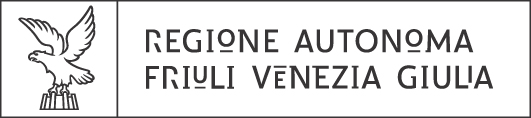 Marca da bollo(salvo i casi di esenzione)Alla Regione Autonoma Friuli Venezia GiuliaDirezione centrale cultura e sport Servizio beni culturali e affari giuridiciVia Milano, 19 - 34132 TRIESTEPEC: cultura@certregione.fvg.itDomanda di contributo ai sensi dell’articolo 6, commi da 100 a 105, della legge regionale 28 dicembre 2023, n. 16 – Anno 2024.Domanda di contributo ai sensi dell’articolo 6, commi da 100 a 105, della legge regionale 28 dicembre 2023, n. 16 – Anno 2024.Domanda di contributo ai sensi dell’articolo 6, commi da 100 a 105, della legge regionale 28 dicembre 2023, n. 16 – Anno 2024.Domanda di contributo ai sensi dell’articolo 6, commi da 100 a 105, della legge regionale 28 dicembre 2023, n. 16 – Anno 2024.Quadro ADomanda di contributoDomanda di contributoDomanda di contributoDomanda di contributoIl sottoscritto, cognome e nomeIl sottoscritto, cognome e nomeNato aNato aIn dataIn dataCodice fiscaleCodice fiscalenella sua qualità di:nella sua qualità di: legale rappresentante legale rappresentante legale rappresentantenella sua qualità di:nella sua qualità di: altro soggetto legittimato o delegato (in virtù dell’atto che si allega alla presente) altro soggetto legittimato o delegato (in virtù dell’atto che si allega alla presente) altro soggetto legittimato o delegato (in virtù dell’atto che si allega alla presente)dell’ente dell’ente CHIEDEla concessione del contributo previsto dall’articolo 6, commi da 100 a 105, della legge regionale 16/2023 e fornisce le seguenti informazioniCHIEDEla concessione del contributo previsto dall’articolo 6, commi da 100 a 105, della legge regionale 16/2023 e fornisce le seguenti informazioniCHIEDEla concessione del contributo previsto dall’articolo 6, commi da 100 a 105, della legge regionale 16/2023 e fornisce le seguenti informazioniCHIEDEla concessione del contributo previsto dall’articolo 6, commi da 100 a 105, della legge regionale 16/2023 e fornisce le seguenti informazioniCHIEDEla concessione del contributo previsto dall’articolo 6, commi da 100 a 105, della legge regionale 16/2023 e fornisce le seguenti informazioniQuadro BDati dell’Ente richiedenteDati dell’Ente richiedenteDenominazione dell’enteDenominazione dell’enteCodice fiscaleCodice fiscaleIndirizzo sede legaleIndirizzo sede legaleViaViaCAPCAPComuneComuneTelefono/cellulareTelefono/cellulareE-mailE-mailPECPECIndirizzo sede operativa (se diverso da quello della sede legale)Indirizzo sede operativa (se diverso da quello della sede legale)Indirizzo sede operativa (se diverso da quello della sede legale)ViaViaCAPCAPCOMUNECOMUNEQuadro CRelazione illustrativa del progetto di digitalizzazione e catalogazioneDescrizione:Descrizione:Quadro DPreventivo di spesaPreventivo di spesaa) spese per (specificare)a) spese per (specificare)€      b) spese per (specificare)b) spese per (specificare)€      c) spese per (specificare)c) spese per (specificare)€      d) spese per (specificare)d) spese per (specificare)€      e) spese per (specificare)e) spese per (specificare)€      f) spese per (specificare)f) spese per (specificare)€      D1 TOTALE SPESE D1 TOTALE SPESE €      D2 TOTALE ALTRI CONTRIBUTI OTTENUTI PER LA REALIZZAZIONE DEL MEDESIMO PROGETTO D2 TOTALE ALTRI CONTRIBUTI OTTENUTI PER LA REALIZZAZIONE DEL MEDESIMO PROGETTO €      CONTRIBUTO RICHIESTO (D1 –D2)CONTRIBUTO RICHIESTO (D1 –D2)Quadro EReferente progetto da contattareReferente progetto da contattareNome e cognomeNome e cognomeTelefono/cellulareTelefono/cellulareE-mailE-mailLuogo e dataFirma del legale rappresentante/altro soggetto legittimato o delegatoQuadro FObblighi e dichiarazioniIl sottoscritto, nome                     , cognome                          , nella sua qualità di  legale rappresentante dell’ente       altro soggetto legittimato o delegato dell’ente      Il sottoscritto, nome                     , cognome                          , nella sua qualità di  legale rappresentante dell’ente       altro soggetto legittimato o delegato dell’ente      SI IMPEGNASI IMPEGNAa comunicare tempestivamente al Servizio eventuali finanziamenti di fonte pubblica o privata ottenuti per la realizzazione delle attività nonché tutte le variazioni dei dati comunicati con la presente domanda; a comunicare tempestivamente al Servizio eventuali finanziamenti di fonte pubblica o privata ottenuti per la realizzazione delle attività nonché tutte le variazioni dei dati comunicati con la presente domanda; ad assolvere gli obblighi derivanti dalla legge 136/2010 (tracciabilità dei flussi finanziari), ed in particolare a comunicare entro 7 giorni ogni modifica intervenuta dei dati relativi alle modalità di pagamento;ad assolvere gli obblighi derivanti dalla legge 136/2010 (tracciabilità dei flussi finanziari), ed in particolare a comunicare entro 7 giorni ogni modifica intervenuta dei dati relativi alle modalità di pagamento;DICHIARA ALTRESI’DICHIARA ALTRESI’Che l’associazione si occupa di ricerche di storia contemporanea: SI       NO Che l’associazione si occupa di ricerche di storia contemporanea: SI       NO Che l’associazione detiene archivi e documenti, in gran parte originali, relativi al periodo della seconda guerra mondiale SI      in base al seguente titolo giuridico                  NO Che l’associazione detiene archivi e documenti, in gran parte originali, relativi al periodo della seconda guerra mondiale SI      in base al seguente titolo giuridico                  NO che le informazioni rese corrispondono al vero e che il progetto per cui si chiede il finanziamento sarà realizzato conformemente a quanto descritto con la presente domanda;che le informazioni rese corrispondono al vero e che il progetto per cui si chiede il finanziamento sarà realizzato conformemente a quanto descritto con la presente domanda;di esonerare codesta amministrazione regionale e la tesoreria regionale da ogni responsabilità per errori in cui le medesime possano incorrere in conseguenza di inesatte indicazioni contenute nella presente domanda e per effetto di mancata comunicazione, nelle dovute forme, di eventuali variazioni successive;di esonerare codesta amministrazione regionale e la tesoreria regionale da ogni responsabilità per errori in cui le medesime possano incorrere in conseguenza di inesatte indicazioni contenute nella presente domanda e per effetto di mancata comunicazione, nelle dovute forme, di eventuali variazioni successive;di esonerare codesta amministrazione regionale da ogni responsabilità per la dispersione di comunicazioni dipendente da inesatta indicazione del recapito cui inviare le comunicazioni relative al procedimento da parte del richiedente oppure per mancata o tardiva comunicazione dell’eventuale cambiamento del recapito indicato nella domanda, né per eventuali disguidi postali o telematici o, comunque, imputabili a fatti di terzi, a caso fortuito o forza maggiore;di esonerare codesta amministrazione regionale da ogni responsabilità per la dispersione di comunicazioni dipendente da inesatta indicazione del recapito cui inviare le comunicazioni relative al procedimento da parte del richiedente oppure per mancata o tardiva comunicazione dell’eventuale cambiamento del recapito indicato nella domanda, né per eventuali disguidi postali o telematici o, comunque, imputabili a fatti di terzi, a caso fortuito o forza maggiore;di essere a conoscenza che la presentazione della domanda di contributo comporta automaticamente il consenso alla esibizione del progetto o alla trasmissione di una sua copia ad eventuali richiedenti in sede di accesso agli atti, fatto salvo quanto previsto dalla normativa vigente in relazione alle esigenze di riservatezza, nonché il consenso alla pubblicazione della relazione illustrativa del progetto stesso, in caso di concessione del contributo, nella sezione “Amministrazione trasparente” del sito istituzionale della Regionedi essere a conoscenza che la presentazione della domanda di contributo comporta automaticamente il consenso alla esibizione del progetto o alla trasmissione di una sua copia ad eventuali richiedenti in sede di accesso agli atti, fatto salvo quanto previsto dalla normativa vigente in relazione alle esigenze di riservatezza, nonché il consenso alla pubblicazione della relazione illustrativa del progetto stesso, in caso di concessione del contributo, nella sezione “Amministrazione trasparente” del sito istituzionale della Regione che l’ente proponente NON è soggetto alla ritenuta d’acconto del 4% in quanto non si tratta di Ente o iniziativa di natura commerciale che l’ente proponente è soggetto alla ritenuta d’acconto del 4% in quanto trattasi di Ente o iniziativa di natura commerciale che l’ente proponente NON è soggetto alla ritenuta d’acconto del 4% in quanto non si tratta di Ente o iniziativa di natura commerciale che l’ente proponente è soggetto alla ritenuta d’acconto del 4% in quanto trattasi di Ente o iniziativa di natura commerciale che l’ente proponente NON è titolare di partita IVA che l’ente proponente è titolare di partita IVA. In particolare si attesta che: l’imposta addebitata costituisce un costo in quanto non recuperabile l’imposta viene compensata e pertanto non costituisce un costo l’imposta  viene compensata nella percentuale di      % che l’ente proponente NON è titolare di partita IVA che l’ente proponente è titolare di partita IVA. In particolare si attesta che: l’imposta addebitata costituisce un costo in quanto non recuperabile l’imposta viene compensata e pertanto non costituisce un costo l’imposta  viene compensata nella percentuale di      % che l’ente proponente NON è esente dall’imposta di bollo che l’ente proponente è esente dall’imposta di bollo ai sensi del D.P.R. 642/1972 e succ. mod. e che il tipo di esenzione è relativo: ai sensi delle seguenti disposizioni                                     che l’ente proponente NON è esente dall’imposta di bollo che l’ente proponente è esente dall’imposta di bollo ai sensi del D.P.R. 642/1972 e succ. mod. e che il tipo di esenzione è relativo: ai sensi delle seguenti disposizioni                                    che il conto corrente destinato all’incasso dei pagamenti che verranno effettuati è il seguente:che il conto corrente destinato all’incasso dei pagamenti che verranno effettuati è il seguente:che il conto corrente destinato all’incasso dei pagamenti che verranno effettuati è il seguente:che il conto corrente destinato all’incasso dei pagamenti che verranno effettuati è il seguente:che il conto corrente destinato all’incasso dei pagamenti che verranno effettuati è il seguente:che il conto corrente destinato all’incasso dei pagamenti che verranno effettuati è il seguente:che il conto corrente destinato all’incasso dei pagamenti che verranno effettuati è il seguente:che il conto corrente destinato all’incasso dei pagamenti che verranno effettuati è il seguente:che il conto corrente destinato all’incasso dei pagamenti che verranno effettuati è il seguente:che il conto corrente destinato all’incasso dei pagamenti che verranno effettuati è il seguente:che il conto corrente destinato all’incasso dei pagamenti che verranno effettuati è il seguente:che il conto corrente destinato all’incasso dei pagamenti che verranno effettuati è il seguente:che il conto corrente destinato all’incasso dei pagamenti che verranno effettuati è il seguente:che il conto corrente destinato all’incasso dei pagamenti che verranno effettuati è il seguente:che il conto corrente destinato all’incasso dei pagamenti che verranno effettuati è il seguente:che il conto corrente destinato all’incasso dei pagamenti che verranno effettuati è il seguente:che il conto corrente destinato all’incasso dei pagamenti che verranno effettuati è il seguente:che il conto corrente destinato all’incasso dei pagamenti che verranno effettuati è il seguente:che il conto corrente destinato all’incasso dei pagamenti che verranno effettuati è il seguente:che il conto corrente destinato all’incasso dei pagamenti che verranno effettuati è il seguente:che il conto corrente destinato all’incasso dei pagamenti che verranno effettuati è il seguente:che il conto corrente destinato all’incasso dei pagamenti che verranno effettuati è il seguente:che il conto corrente destinato all’incasso dei pagamenti che verranno effettuati è il seguente:che il conto corrente destinato all’incasso dei pagamenti che verranno effettuati è il seguente:che il conto corrente destinato all’incasso dei pagamenti che verranno effettuati è il seguente:che il conto corrente destinato all’incasso dei pagamenti che verranno effettuati è il seguente:che il conto corrente destinato all’incasso dei pagamenti che verranno effettuati è il seguente:che il conto corrente destinato all’incasso dei pagamenti che verranno effettuati è il seguente:che il conto corrente destinato all’incasso dei pagamenti che verranno effettuati è il seguente: Conto corrente bancario Conto corrente bancario Conto corrente bancario Conto corrente bancario Conto corrente bancario Conto corrente bancario Conto corrente bancario Conto corrente bancario Conto corrente bancario Conto corrente bancario Conto corrente bancario Conto corrente bancario Conto corrente postale Conto corrente postale Conto corrente postale Conto corrente postale Conto corrente postale Conto corrente postale Conto corrente postale Conto corrente postale Conto corrente postale Conto corrente postale Conto corrente postale Conto corrente postale Conto corrente postale Conto corrente postale Conto corrente postale Conto corrente postale Conto corrente postaleIstituto di credito:       Istituto di credito:       Istituto di credito:       Istituto di credito:       Istituto di credito:       Istituto di credito:       Istituto di credito:       Istituto di credito:       Istituto di credito:       Istituto di credito:       Filiale di:      Filiale di:      Filiale di:      Filiale di:      Filiale di:      Filiale di:      Filiale di:      Filiale di:      Filiale di:      Filiale di:      Indirizzo:      Indirizzo:      Indirizzo:      Indirizzo:      Indirizzo:      Indirizzo:      Indirizzo:      Indirizzo:      Indirizzo:      PaesePaeseCin eurCin eurCinCodice abiCodice abiCodice abiCodice abiCodice abiCodice cabCodice cabCodice cabCodice cabCodice cabCodice cabNumero conto correnteNumero conto correnteNumero conto correnteNumero conto correnteNumero conto correnteNumero conto correnteNumero conto correnteNumero conto correnteNumero conto correnteNumero conto correnteNumero conto correnteNumero conto correnteNumero conto correnteIntestato a:      (Il c/c bancario o postale deve essere intestato al soggetto proponente)Intestato a:      (Il c/c bancario o postale deve essere intestato al soggetto proponente)Intestato a:      (Il c/c bancario o postale deve essere intestato al soggetto proponente)Intestato a:      (Il c/c bancario o postale deve essere intestato al soggetto proponente)Intestato a:      (Il c/c bancario o postale deve essere intestato al soggetto proponente)Intestato a:      (Il c/c bancario o postale deve essere intestato al soggetto proponente)Intestato a:      (Il c/c bancario o postale deve essere intestato al soggetto proponente)Intestato a:      (Il c/c bancario o postale deve essere intestato al soggetto proponente)Intestato a:      (Il c/c bancario o postale deve essere intestato al soggetto proponente)Intestato a:      (Il c/c bancario o postale deve essere intestato al soggetto proponente)Intestato a:      (Il c/c bancario o postale deve essere intestato al soggetto proponente)Intestato a:      (Il c/c bancario o postale deve essere intestato al soggetto proponente)Intestato a:      (Il c/c bancario o postale deve essere intestato al soggetto proponente)Intestato a:      (Il c/c bancario o postale deve essere intestato al soggetto proponente)Intestato a:      (Il c/c bancario o postale deve essere intestato al soggetto proponente)Intestato a:      (Il c/c bancario o postale deve essere intestato al soggetto proponente)Intestato a:      (Il c/c bancario o postale deve essere intestato al soggetto proponente)Intestato a:      (Il c/c bancario o postale deve essere intestato al soggetto proponente)Intestato a:      (Il c/c bancario o postale deve essere intestato al soggetto proponente)Intestato a:      (Il c/c bancario o postale deve essere intestato al soggetto proponente)Intestato a:      (Il c/c bancario o postale deve essere intestato al soggetto proponente)Intestato a:      (Il c/c bancario o postale deve essere intestato al soggetto proponente)Intestato a:      (Il c/c bancario o postale deve essere intestato al soggetto proponente)Intestato a:      (Il c/c bancario o postale deve essere intestato al soggetto proponente)Intestato a:      (Il c/c bancario o postale deve essere intestato al soggetto proponente)Intestato a:      (Il c/c bancario o postale deve essere intestato al soggetto proponente)Intestato a:      (Il c/c bancario o postale deve essere intestato al soggetto proponente)Intestato a:      (Il c/c bancario o postale deve essere intestato al soggetto proponente)Intestato a:      (Il c/c bancario o postale deve essere intestato al soggetto proponente)che le generalità delle persone delegate ad operare su tale conto sono:che le generalità delle persone delegate ad operare su tale conto sono:che le generalità delle persone delegate ad operare su tale conto sono:che le generalità delle persone delegate ad operare su tale conto sono:che le generalità delle persone delegate ad operare su tale conto sono:che le generalità delle persone delegate ad operare su tale conto sono:che le generalità delle persone delegate ad operare su tale conto sono:che le generalità delle persone delegate ad operare su tale conto sono:che le generalità delle persone delegate ad operare su tale conto sono:che le generalità delle persone delegate ad operare su tale conto sono:che le generalità delle persone delegate ad operare su tale conto sono:che le generalità delle persone delegate ad operare su tale conto sono:che le generalità delle persone delegate ad operare su tale conto sono:che le generalità delle persone delegate ad operare su tale conto sono:che le generalità delle persone delegate ad operare su tale conto sono:che le generalità delle persone delegate ad operare su tale conto sono:che le generalità delle persone delegate ad operare su tale conto sono:che le generalità delle persone delegate ad operare su tale conto sono:che le generalità delle persone delegate ad operare su tale conto sono:che le generalità delle persone delegate ad operare su tale conto sono:che le generalità delle persone delegate ad operare su tale conto sono:che le generalità delle persone delegate ad operare su tale conto sono:che le generalità delle persone delegate ad operare su tale conto sono:che le generalità delle persone delegate ad operare su tale conto sono:che le generalità delle persone delegate ad operare su tale conto sono:che le generalità delle persone delegate ad operare su tale conto sono:che le generalità delle persone delegate ad operare su tale conto sono:che le generalità delle persone delegate ad operare su tale conto sono:che le generalità delle persone delegate ad operare su tale conto sono:Nome Cognome                  codice fiscale                  luogo di nascita                   data di nascita                    residenza      Nome Cognome                  codice fiscale                luogo di nascita                    data di nascita                   residenza      Nome Cognome                  codice fiscale                  luogo di nascita                   data di nascita                    residenza      Nome Cognome                  codice fiscale                luogo di nascita                    data di nascita                   residenza      Nome Cognome                  codice fiscale                  luogo di nascita                   data di nascita                    residenza      Nome Cognome                  codice fiscale                luogo di nascita                    data di nascita                   residenza      Nome Cognome                  codice fiscale                  luogo di nascita                   data di nascita                    residenza      Nome Cognome                  codice fiscale                luogo di nascita                    data di nascita                   residenza      Nome Cognome                  codice fiscale                  luogo di nascita                   data di nascita                    residenza      Nome Cognome                  codice fiscale                luogo di nascita                    data di nascita                   residenza      Nome Cognome                  codice fiscale                  luogo di nascita                   data di nascita                    residenza      Nome Cognome                  codice fiscale                luogo di nascita                    data di nascita                   residenza      Nome Cognome                  codice fiscale                  luogo di nascita                   data di nascita                    residenza      Nome Cognome                  codice fiscale                luogo di nascita                    data di nascita                   residenza      Nome Cognome                  codice fiscale                  luogo di nascita                   data di nascita                    residenza      Nome Cognome                  codice fiscale                luogo di nascita                    data di nascita                   residenza      Nome Cognome                  codice fiscale                  luogo di nascita                   data di nascita                    residenza      Nome Cognome                  codice fiscale                luogo di nascita                    data di nascita                   residenza      Nome Cognome                  codice fiscale                  luogo di nascita                   data di nascita                    residenza      Nome Cognome                  codice fiscale                luogo di nascita                    data di nascita                   residenza      Nome Cognome                  codice fiscale                  luogo di nascita                   data di nascita                    residenza      Nome Cognome                  codice fiscale                luogo di nascita                    data di nascita                   residenza      Nome Cognome                  codice fiscale                  luogo di nascita                   data di nascita                    residenza      Nome Cognome                  codice fiscale                luogo di nascita                    data di nascita                   residenza      Nome Cognome                  codice fiscale                  luogo di nascita                   data di nascita                    residenza      Nome Cognome                  codice fiscale                luogo di nascita                    data di nascita                   residenza      Nome Cognome                  codice fiscale                  luogo di nascita                   data di nascita                    residenza      Nome Cognome                  codice fiscale                luogo di nascita                    data di nascita                   residenza      Nome Cognome                  codice fiscale                  luogo di nascita                   data di nascita                    residenza      Nome Cognome                  codice fiscale                luogo di nascita                    data di nascita                   residenza      Nome Cognome                  codice fiscale                  luogo di nascita                   data di nascita                    residenza      Nome Cognome                  codice fiscale                luogo di nascita                    data di nascita                   residenza      Nome Cognome                  codice fiscale                  luogo di nascita                   data di nascita                    residenza      Nome Cognome                  codice fiscale                luogo di nascita                    data di nascita                   residenza      Nome Cognome                  codice fiscale                  luogo di nascita                   data di nascita                    residenza      Nome Cognome                  codice fiscale                luogo di nascita                    data di nascita                   residenza      Nome Cognome                  codice fiscale                  luogo di nascita                   data di nascita                    residenza      Nome Cognome                  codice fiscale                luogo di nascita                    data di nascita                   residenza      Nome Cognome                  codice fiscale                  luogo di nascita                   data di nascita                    residenza      Nome Cognome                  codice fiscale                luogo di nascita                    data di nascita                   residenza      Nome Cognome                  codice fiscale                  luogo di nascita                   data di nascita                    residenza      Nome Cognome                  codice fiscale                luogo di nascita                    data di nascita                   residenza      Nome Cognome                  codice fiscale                  luogo di nascita                   data di nascita                    residenza      Nome Cognome                  codice fiscale                luogo di nascita                    data di nascita                   residenza      Nome Cognome                  codice fiscale                  luogo di nascita                   data di nascita                    residenza      Nome Cognome                  codice fiscale                luogo di nascita                    data di nascita                   residenza      Nome Cognome                  codice fiscale                  luogo di nascita                   data di nascita                    residenza      Nome Cognome                  codice fiscale                luogo di nascita                    data di nascita                   residenza      Nome Cognome                  codice fiscale                  luogo di nascita                   data di nascita                    residenza      Nome Cognome                  codice fiscale                luogo di nascita                    data di nascita                   residenza      Nome Cognome                  codice fiscale                  luogo di nascita                   data di nascita                    residenza      Nome Cognome                  codice fiscale                luogo di nascita                    data di nascita                   residenza      Nome Cognome                  codice fiscale                  luogo di nascita                   data di nascita                    residenza      Nome Cognome                  codice fiscale                luogo di nascita                    data di nascita                   residenza      Nome Cognome                  codice fiscale                  luogo di nascita                   data di nascita                    residenza      Nome Cognome                  codice fiscale                luogo di nascita                    data di nascita                   residenza      Nome Cognome                  codice fiscale                  luogo di nascita                   data di nascita                    residenza      Nome Cognome                  codice fiscale                luogo di nascita                    data di nascita                   residenza      che per la realizzazione del progetto  non sono stati ottenuti altri contributi sono stati ottenuti i seguenti contributi: ente concedente                                      importo contributo                anno concessione      ente concedente                                      importo contributo                anno concessione      che per la realizzazione del progetto  non sono stati ottenuti altri contributi sono stati ottenuti i seguenti contributi: ente concedente                                      importo contributo                anno concessione      ente concedente                                      importo contributo                anno concessione      che per la realizzazione del progetto  non sono stati ottenuti altri contributi sono stati ottenuti i seguenti contributi: ente concedente                                      importo contributo                anno concessione      ente concedente                                      importo contributo                anno concessione      che per la realizzazione del progetto  non sono stati ottenuti altri contributi sono stati ottenuti i seguenti contributi: ente concedente                                      importo contributo                anno concessione      ente concedente                                      importo contributo                anno concessione      che per la realizzazione del progetto  non sono stati ottenuti altri contributi sono stati ottenuti i seguenti contributi: ente concedente                                      importo contributo                anno concessione      ente concedente                                      importo contributo                anno concessione      che per la realizzazione del progetto  non sono stati ottenuti altri contributi sono stati ottenuti i seguenti contributi: ente concedente                                      importo contributo                anno concessione      ente concedente                                      importo contributo                anno concessione      che per la realizzazione del progetto  non sono stati ottenuti altri contributi sono stati ottenuti i seguenti contributi: ente concedente                                      importo contributo                anno concessione      ente concedente                                      importo contributo                anno concessione      che per la realizzazione del progetto  non sono stati ottenuti altri contributi sono stati ottenuti i seguenti contributi: ente concedente                                      importo contributo                anno concessione      ente concedente                                      importo contributo                anno concessione      che per la realizzazione del progetto  non sono stati ottenuti altri contributi sono stati ottenuti i seguenti contributi: ente concedente                                      importo contributo                anno concessione      ente concedente                                      importo contributo                anno concessione      che per la realizzazione del progetto  non sono stati ottenuti altri contributi sono stati ottenuti i seguenti contributi: ente concedente                                      importo contributo                anno concessione      ente concedente                                      importo contributo                anno concessione      che per la realizzazione del progetto  non sono stati ottenuti altri contributi sono stati ottenuti i seguenti contributi: ente concedente                                      importo contributo                anno concessione      ente concedente                                      importo contributo                anno concessione      che per la realizzazione del progetto  non sono stati ottenuti altri contributi sono stati ottenuti i seguenti contributi: ente concedente                                      importo contributo                anno concessione      ente concedente                                      importo contributo                anno concessione      che per la realizzazione del progetto  non sono stati ottenuti altri contributi sono stati ottenuti i seguenti contributi: ente concedente                                      importo contributo                anno concessione      ente concedente                                      importo contributo                anno concessione      che per la realizzazione del progetto  non sono stati ottenuti altri contributi sono stati ottenuti i seguenti contributi: ente concedente                                      importo contributo                anno concessione      ente concedente                                      importo contributo                anno concessione      che per la realizzazione del progetto  non sono stati ottenuti altri contributi sono stati ottenuti i seguenti contributi: ente concedente                                      importo contributo                anno concessione      ente concedente                                      importo contributo                anno concessione      che per la realizzazione del progetto  non sono stati ottenuti altri contributi sono stati ottenuti i seguenti contributi: ente concedente                                      importo contributo                anno concessione      ente concedente                                      importo contributo                anno concessione      che per la realizzazione del progetto  non sono stati ottenuti altri contributi sono stati ottenuti i seguenti contributi: ente concedente                                      importo contributo                anno concessione      ente concedente                                      importo contributo                anno concessione      che per la realizzazione del progetto  non sono stati ottenuti altri contributi sono stati ottenuti i seguenti contributi: ente concedente                                      importo contributo                anno concessione      ente concedente                                      importo contributo                anno concessione      che per la realizzazione del progetto  non sono stati ottenuti altri contributi sono stati ottenuti i seguenti contributi: ente concedente                                      importo contributo                anno concessione      ente concedente                                      importo contributo                anno concessione      che per la realizzazione del progetto  non sono stati ottenuti altri contributi sono stati ottenuti i seguenti contributi: ente concedente                                      importo contributo                anno concessione      ente concedente                                      importo contributo                anno concessione      che per la realizzazione del progetto  non sono stati ottenuti altri contributi sono stati ottenuti i seguenti contributi: ente concedente                                      importo contributo                anno concessione      ente concedente                                      importo contributo                anno concessione      che per la realizzazione del progetto  non sono stati ottenuti altri contributi sono stati ottenuti i seguenti contributi: ente concedente                                      importo contributo                anno concessione      ente concedente                                      importo contributo                anno concessione      che per la realizzazione del progetto  non sono stati ottenuti altri contributi sono stati ottenuti i seguenti contributi: ente concedente                                      importo contributo                anno concessione      ente concedente                                      importo contributo                anno concessione      che per la realizzazione del progetto  non sono stati ottenuti altri contributi sono stati ottenuti i seguenti contributi: ente concedente                                      importo contributo                anno concessione      ente concedente                                      importo contributo                anno concessione      che per la realizzazione del progetto  non sono stati ottenuti altri contributi sono stati ottenuti i seguenti contributi: ente concedente                                      importo contributo                anno concessione      ente concedente                                      importo contributo                anno concessione      che per la realizzazione del progetto  non sono stati ottenuti altri contributi sono stati ottenuti i seguenti contributi: ente concedente                                      importo contributo                anno concessione      ente concedente                                      importo contributo                anno concessione      che per la realizzazione del progetto  non sono stati ottenuti altri contributi sono stati ottenuti i seguenti contributi: ente concedente                                      importo contributo                anno concessione      ente concedente                                      importo contributo                anno concessione      che per la realizzazione del progetto  non sono stati ottenuti altri contributi sono stati ottenuti i seguenti contributi: ente concedente                                      importo contributo                anno concessione      ente concedente                                      importo contributo                anno concessione      che per la realizzazione del progetto  non sono stati ottenuti altri contributi sono stati ottenuti i seguenti contributi: ente concedente                                      importo contributo                anno concessione      ente concedente                                      importo contributo                anno concessione      Luogo e dataFirma del legale rappresentante/altro soggetto legittimato o delegato